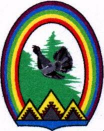 ДУМА ГОРОДА РАДУЖНЫЙХанты-Мансийского автономного округа – ЮгрыРЕШЕНИЕот 30 марта 2017 года			                                                     № 216О ходе реализации муниципальной программы города Радужный «Социальная поддержка жителей города Радужный на 2016 – 2020 годы» в 2016 году	Заслушав и обсудив информацию о ходе реализации муниципальной программы города Радужный «Социальная поддержка жителей города Радужный на 2016 – 2020 годы» в 2016 году, Дума города решила:     	Информацию о ходе реализации муниципальной программы города Радужный «Социальная поддержка жителей города Радужный на 2016 – 2020 годы» в 2016 году принять к сведению (Приложение).Председатель Думы города 					   Г.П. Борщёв                                                                                                      Приложение                                                                                     к решению Думы города                                                                                    от 30.03.2017 № 216Информацияо ходе реализации муниципальной программы  города Радужный «Социальная поддержка жителей города Радужный на 2016 – 2020 годы» в 2016 году        	Муниципальная программа города Радужный «Социальная поддержка жителей города Радужный на 2016 – 2020 годы» утверждена постановлением администрации города Радужный от 18.11.2013 № 2377 (далее – муниципальная программа) и активно реализуется  с 01.01.2014.      	Ответственным исполнителем муниципальной программы является  управление общественных связей и административной реформы администрации города Радужный.      	Соисполнители муниципальной программы:	- управление общественных связей и административной реформы администрации города Радужный;	- управление культуры и искусства администрации города Радужный;	- комитет по управлению муниципальным имуществом администрации города Радужный;	- казенное учреждение «Дирекция единого заказчика по городскому хозяйству» муниципального образования Ханты-Мансийского автономного округа – Югры городской округ город Радужный;- отдел опеки и попечительства администрации города Радужный;- управление образования и молодежной политики администрации города Радужный.            	Целью муниципальной программы является повышение качества предоставляемых социальных гарантий жителям города Радужный.   	Первоначально запланированный общий объем средств, предусмотренный на реализацию мероприятий муниципальной программы в 2016 году, составил 35631,10 тысяч рублей, в том числе средства городского бюджета – 17 724,00 тысяч рублей, средства окружного бюджета – 17907,10 тысяч рублей. За период действия муниципальной программы в программу несколько раз вносились изменения и корректировки.В итоге по состоянию на 31 декабря 2016 года общий объем средств на реализацию мероприятий муниципальной программы составил 33 261,84 тысяч рублей, в том числе из средств городского бюджета – 21 306,06 тысяч рублей, в том числе из средств окружного бюджета – 11 955,78 тысяч рублей. Исполнение составило 31 976,43 тысяч рублей, в том числе из средств городского бюджета – 20 832,77 тысяч рублей или 98 %, из средств бюджета автономного округа – 11 143,65 тысяч рублей или 93%. Освоение средств, в целом по программе, составило 96%.            Программа состоит из  7 основных мероприятий.	Реализация основных мероприятий по социальной поддержке осуществляется в четырех направлениях:	- социальная помощь отдельным категориям граждан;	- социальная интеграция отдельных категорий граждан;	- частичная компенсация процентов по кредитам на приобретение жилья, на оплату обучения и платных медицинских услуг;	- обеспечение детей-сирот жилыми помещениями.	В целях решения задачи «Повышение качества жизни социально уязвимых слоев населения, пенсионеров, инвалидов и других нуждающихся категорий граждан путем оказания мер социальной поддержки» реализовывались следующие основные мероприятия: 	1. Осуществление мер социальной поддержки неработающим пенсионерам, инвалидам и учащимся, посещающим общеобразовательные организации, образовательные организации дополнительного образования, учреждения культуры и спорта.	2. Осуществление мер социальной поддержки гражданам, удостоенным звания «Почетный гражданин города Радужный».	3. Осуществление социальных выплат ветеранам ВОВ.	7. Предоставление компенсации расходов на оплату содержания и текущего ремонта жилых помещений отдельным категориям граждан.	Мероприятия реализовывались на основании:	- Федерального закона Российской Федерации от 21.12.96 № 159-ФЗ «О дополнительных гарантиях по социальной поддержке детей-сирот и детей, оставшихся без попечения родителей»;	- решения Думы города Радужный от 23.06.2016 № 141 «О дополнительных мерах социальной поддержки отдельным категориям граждан»;	- решения Думы города Радужный от 18.06.2015 № 600 «О гарантиях и компенсациях для лиц, проживающих в Ханты-Мансийском автономном округе – Югре, работающих в органах местного самоуправления и муниципальных учреждениях города Радужный»;	- решения Думы города от 31.01.2014 №435 «О наградах, почетных званиях города Радужный и «Книге почета города Радужный»;	- решения Думы города Радужный от 17.03.2016 № 100 «О размере компенсации расходов на оплату содержания и текущего ремонта жилых помещений отдельным категориям граждан»;	- постановления администрации  города Радужный от 02.02. 2015 № 267 « Об адресной социальной помощи отдельным категориям граждан».	- постановления администрации города Радужный от 28.09.2016 № 1385 «О порядке предоставления дополнительной меры социальной поддержки в виде бесплатного проезда в городском общественном транспорте общего пользования неработающим пенсионерам по старости»;	- постановления администрации города Радужный от 15.09.2016 № 1326 «О порядке предоставления дополнительной меры социальной поддержки в виде бесплатного проезда в городском общественном транспорте общего пользования учащимся, посещающим образовательные организации, образовательные организации дополнительного образования»;	- постановления администрации города Радужный от 05.11.2015 № 2152 «О порядке компенсации пенсионерам по старости и пенсионерам по инвалидности расходов, связанных с переездом к новому месту жительства в другую местность»;	- постановления администрации города Радужный от 22.12.2015 № 2462 «Об утверждении Порядка предоставления мер социальной поддержки гражданам, которым присвоено звание «Почетный гражданин города Радужный»;	- приложения 1 к муниципальной программе города Радужный «Социальная поддержка жителей города Радужный на 2016 – 2020 годы» «Порядок реализации мероприятия «Предоставление субсидии из бюджета города на частичное возмещение затрат по перевозке пассажиров, страдающих хронической почечной недостаточностью, получающих программный гемодиализ в центрах (отделениях) амбулаторного диализа, определяемых Департаментом здравоохранения Ханты-Мансийского автономного округа – Югры». 	Реализация мероприятий, включенных в задачу 1 «Повышение качества жизни социально уязвимых слоев населения, пенсионеров, инвалидов и других нуждающихся категорий граждан путем оказания мер социальной поддержки» позволит повысить уровень жизни неработающих пенсионеров и инвалидов, в том числе детей-инвалидов и предоставит возможность учащимся, проживающим и зарегистрированным по месту жительства в микрорайоне Южный, поселке МК-148, СУ-968, 22 микрорайоне и Северо-Западной коммунальной зоне посещать общеобразовательные организации, образовательные организации дополнительного образования, учреждения культуры и спорта, находящиеся в черте города. Объем средств, утвержденный на 1 основное мероприятие «Осуществление мер социальной поддержки неработающим пенсионерам, инвалидам и учащимся, посещающим образовательные организации, образовательные организации дополнительного образования, учреждения культуры и спорта» составил 11 371,66 тысяч рублей, фактическое исполнение составило 11 068,88 тысяч рублей, что на 302,78 тысяч рублей ниже запланированного (исполнение 97,3%).Произведено 4 выплаты адресной социальной помощи неработающим пенсионерам и инвалидам к праздничным датам. При годовом плане 8 247,4 тысяч рублей, исполнение составило 8 229,4 тыс.рублей (99,8%), что на 18,0 тысяч рублей меньше запланированного. Выплаты получили 3230 человек.	Выдано 2 488 проездных билетов неработающим пенсионерам. В среднем, проездом воспользовались 208 граждан. На данное мероприятие в бюджете города на 2016 год предусмотрено 1 424,26 тысяч рублей, фактическое исполнение составило 1 311,18 тысяч рублей, что на 113,08 тысяч рублей ниже запланированного (92%). Оплата произведена за фактическое количество поездок неработающим пенсионерам. 	Дополнительной мерой социальной поддержки в виде бесплатного проезда в городском общественном транспорте общего пользования учащимся, посещающим образовательные организации, дополнительного образования воспользовались в среднем за сентябрь – декабрь 2016 года 203 учащихся. По данному мероприятию  в бюджете города на 2016 год предусмотрено 383,9 тысяч рублей, фактическое исполнение составило 212,41 тысяч рублей, что на 171,49 тысяч рублей ниже запланированного (55,3%). Оплата произведена за фактическое количество поездок учащихся. Неисполнение произошло из длительных актированных дней.     За отчетный период произведены выплаты компенсации расходов пенсионерам по старости и пенсионерам по инвалидности, связанных с переездом к новому месту жительства в другую местность.  При уточненном годовом плане 106,0 тысяч рублей, исполнение составило 105,97 тысяч рублей (100%), что на 0,03 тыс. рублей ниже запланированного. 	На предоставление субсидии из бюджета города на частичное возмещение затрат по перевозке пассажиров, страдающих хронической почечной недостаточностью, получающих программный гемодиализ в центрах (отделениях) амбулаторного диализа, определяемых Департаментом здравоохранения Ханты-Мансийского автономного округа – Югры», в бюджете города на 2016 год предусмотрено 850,5 тысяч рублей, исполнение составило 849,94 тысячи рублей (99,9%), что на 0,06 тысяч рублей меньше запланированного. За 2016 год осуществлено 157 поездок.          	Оказана социальная помощь в виде ежемесячных выплат возмещения вреда инвалиду 1 группы. При уточненном годовом плане 293,6 тысяч рублей исполнение составило 293,52 тысяч рублей. 	Оплачена подписка на периодические печатные издания на 1 и 2 полугодие 2016 года маломобильным гражданам, передвигающимся в пределах квартиры, на 1 полугодие – 114 человек, 2 полугодие – 101 человек. При уточненном годовом плане 66,5 тысяч рублей исполнение составило 66,46 тысяч рублей.	Объем средств, утвержденный на 2 основное мероприятие «Осуществление мер социальной поддержки гражданам, удостоенным звания «Почётный гражданин города Радужный», составил 1 366,00 тысяч рублей, фактическое исполнение составило 1 361,56 тысяч рублей, что на 4,44 тысяч рублей ниже запланированного (исполнение 99,7%).	Ежемесячной надбавкой к пенсии воспользовались 7 Почетных граждан города. При уточненном годовом плане 1 212,0 тысяч рублей, исполнение составило 1 211,81 тысяч рублей, что на 0,19 тысяч рублей ниже запланированного. Исполнение составило (100%).	Компенсацией расходов на оплату жилья и коммунальных услуг воспользовались 4 Почетных граждан города. При уточненном годовом плане 134,0 тысяч рублей, исполнение составило 129,75 тысяч рублей, что на 4,25 тысяч рублей ниже запланированного. Исполнение составило (97%).	В связи со смертью Почетного гражданина оказана единовременная социальная помощь на погребение. При годовом плане 20,0 тысяч рублей, исполнение составило 20,0 тысяч рублей.	Объем средств, утвержденный на 3 основное мероприятие «Осуществление социальных выплат ветеранам ВОВ», составил 328,00 тысяч рублей, фактическое исполнение составило 328,0 тысяч рублей, или 100%. Выплаты ко Дню Победы в Великой отечественной войне и ко Дню независимости России получили 90 ветеранов ВОВ из числа участников ВОВ, тружеников тыла, узников фашистских концлагерей, детей войны.           Реализация мероприятий задачи 2 «Обеспечение участия гражданских сообществ отдельных категорий граждан в социальной, культурной, общественной жизни города с целю их социальной интеграции и повышения качества жизни» позволяет и далее привлекать и стимулировать участие пожилого населения, людей с ограниченными возможностями в общественной жизни города. Объем средств, утвержденный на 4 основное мероприятие «Обеспечение участия отдельных категорий граждан и гражданских сообществ в социальной, культурной, общественной жизни города», составил 817,7 тысяч рублей, фактическое исполнение составило 761,55 тысяч рублей, что на 56,2 тысячи рублей ниже запланированного (исполнение 93%).          	Организованы и проведены мероприятия, посвященные знаменательным и праздничным датам: День пожилых людей, День инвалидов, День матери. При годовом плане 145,0 тысяч рублей, исполнение составило 144,9 тысяч рублей или 100%.          	В мероприятии, посвященному Дню матери, выданы 5 сертификатов, на День пожилых людей присутствовало 167 человек, на День инвалидов приняли участие 180 человек. 	Организована и проведена новогодняя елка главы города для детей из социально незащищенных категорий. При уточненном годовом плане 352,2 тысячи рублей, исполнение составило 296,2 тысячи рублей, что на 56,0 тысяч ниже запланированного или 84%. Не исполнение произошло по причине сложившейся экономии по итогам размещения процедуры торгов на приобретение мягких игрушек. Пригласительные билеты на елку главы города получили 1400 детей из социально незащищенных категорий.	Проведена новогодняя встреча главы города с инвалидами и ветеранами Великой Отечественной войны. При годовом плане 46,0 тысяч рублей, исполнение составило 46,0 тысяч рублей или 100%. На новогоднюю встречу главы города с инвалидами и ветеранами Великой Отечественной войны на фуршет были приглашены 60 человек.	На День ворона приняли участие 41 человек. При годовом плане 41, 0 тысяча рублей, исполнение составило 41,0 тысячу рублей или 100%. 	На День вывода советских войск из Афганистана и День защитников Отечества приняло участие 180 человек. При годовом плане 90,0 тысяч рублей, исполнение составило 90,0 тысяч рублей или 100%. 	Проведено мероприятие, посвященное Дню Победы, на мероприятии приняло участие 80 человек. При  годовом плане 98,5 тысяч рублей, исполнение составило 98,45 тысяч рублей. 	Проведен городской фестиваль творчества детей-инвалидов «Мир для всех». В мероприятии, направленном на социальную адаптацию детей-инвалидов, приняло участие 76 человек. На данное мероприятие утверждена сумма в размере 35,0 тысяч рублей. 	В городской спартакиаде инвалидов приняло участие 25 человек. На данное мероприятие утверждена сумма в размере 10,0 тысяч рублей, факт составил 10,0 тысяч рублей. 	Реализация мероприятий задачи 3 «Частичная компенсация процентов по кредитам на приобретение жилья, на оплату обучения и оплату медицинских услуг» позволит и далее исполнять ранее взятые обязательства по компенсации жителям города процентов по кредитам на приобретение жилья, на оплату обучения и оплату медицинских услуг.	Объем средств, утвержденный на 5 основное мероприятие «Выплата жителям города частичной компенсации процентов по кредитам на приобретение жилья, на оплату обучения и оплату медицинских услуг», составил 3 400,0 тысяч рублей, фактическое исполнение составило 3 400,0 тысяч рублей, исполнение 100%. Произведена частичная компенсация процентов по кредитам, полученным гражданами на приобретение жилья при долевом участии в строительстве многоквартирных домах и на индивидуальное жилищное строительство в городе Радужный по 80 договорам.	Реализация мероприятий задачи 4 «Обеспечение детей-сирот и детей, оставшихся без попечения родителей, лиц из числа детей–сирот и детей, оставшихся без попечения родителей, благоустроенными жилыми помещениями специализированного жилого фонда по договорам найма специализированных жилых помещений» позволит ежегодно обеспечивать жилыми помещениями специализированного жилищного фонда по договорам найма специализированных жилых помещений детей-сирот и детей, оставшихся без попечения родителей и предотвратить возникновения трудной жизненной ситуации.	Основное мероприятие 6 «Приобретение жилых помещений и предоставление дополнительных гарантий прав на жилые помещения детям-сиротам и детям, оставшимся без попечения родителей» финансируется за счет средств бюджета автономного округа, при уточненном годовом плане 11 955,78 тысяч рублей, исполнение – 11 143,66 тысяч рублей.          	Бюджетные ассигнования в размере 11841,38 тысяч рублей предназначены для приобретения жилых помещений для детей-сирот, детей, оставшихся без попечения родителей, а так же детей, находящихся под опекой (попечительством), не имеющих закрепленного жилого помещения. Фактическое исполнение составило 11056,11 тысяч рублей. Приобретение жилых помещений осуществляется на основании заявок, поступивших от органов опеки (отдел опеки и попечительства администрации города Радужный) путем проведения аукциона в электронной форме. В 2016 году запланировано приобретение 9 квартир, фактически приобретено 9 квартир.	Субвенция на обеспечение дополнительных гарантий прав на жилое помещение детей-сирот, детей, оставшихся без попечения родителей, лиц из числа детей-сирот, оставшихся без попечения родителей, выделена в соответствии со статьей 14.1. Закона автономного округа от 09.06.2009 №86-оз «О дополнительных гарантиях и дополнительных мерах социальной поддержки детей-сирот и детей, оставшихся без попечения родителей, лиц из числа детей-сирот и детей, оставшихся без попечения родителей, усыновителей, приемных родителей в автономном округе» в размере 114,4 тысячи рублей. Фактическое исполнение составило 87,55 тысяч рублей. Расходы включают в себя затраты на заработную плату, начисления на выплаты по оплате труда, содержание и организацию деятельности специалиста, осуществляющего переданное отдельное государственное полномочие. Штатная численность по данному мероприятию не предусмотрена. Выплаты осуществляются в виде доплаты за расширенный объем работ специалисту, основная заработная плата которому выплачивается по бюджетной классификации 1006 4100084070 «Субвенции на осуществление деятельности по опеке и попечительству».	Объем средств, утвержденный на 7 основное мероприятие «Предоставление компенсации расходов на оплату содержания и текущего ремонта жилых помещений отдельным категориям граждан», составил 4 022,7 тысяч рублей, фактическое исполнение составило 3 912,7 тысяч рублей, что на 110,0 тысяч рублей ниже запланированного, исполнение 97,2%. 	Данное мероприятие подразумевает предоставление компенсации расходов на оплату содержания и текущего ремонта жилых помещений нанимателям жилых помещений жилых домов муниципального жилищного фонда, находящегося в управлении управляющей компании (общежитий с общим коридором, общим санузлом, общей кухней) по договорам социального найма и договорам найма жилых помещений и гражданам, проживающим в жилых помещениях многоквартирных домов, находящихся в управлении управляющей компании, без одного или более видов удобств, при наличии местных локальных очистных сооружений (септиков). Компенсацией воспользовались 446 человек.Достижение целевых показателей муниципальной программы приводятся в Приложении № 2 к информации.   	Все мероприятия, реализуемые в рамках муниципальной программы, исполнены. Отчет  в части финансовых затрат отражён в Приложении № 1 к информации.       	Оценка эффективности муниципальной программы отражена в приложении 3.______________________